Przedmiot zamówienia: Wymiana bram w hali budynku pompowni C-1SZCZEGÓŁOWY ZAKRES PRAC.Zakres prac obejmuje wymianę bram w hali budynku pompowni C-1 o wymiarach: 3600/4200 mm (szerokość/wysokość) – 1 szt. 3700/4200 mm (szerokość/wysokość) – 1 szt.Zakres prac dla wymiany bram ma obejmować: Dostawę i montaż bram przemysłowych segmentowych typu COMPACT (z systemem składania 
w niskie nadproże na zewnątrz budynku) o następującej specyfikacji:sekcje pełne bramy aluminiowe o strukturze gładkiej lub stucco, o grubości min. 40 mm ocieplone, wypełnione pianką izolacyjną PU,brama bez przeszkleń,prowadnice konstrukcyjne rolek stalowe – ocynkowane ogniowo,system składania w niskie nadproże COMPACT,kolor: zewnętrznie niebieski RAL 5010 / wewnętrznie biały RAL 9002,zespół winylowych uszczelek (międzysekcyjne, górne, dolne, boczne),urządzenie blokujące bramę w przypadku pęknięcia linki,awaryjne otwieranie ręczne kołowrotem,napęd elektryczny z jednostką sterująca z wyłącznikami góra–stop (zbijak awaryjny, wyłączający bramę i wymagający zazbrojenia w celu użycia bramy) – dół, wyłącznik sterowania (na kluczyk - 2 kpl.) zabezpieczający bramę przed niepowołanym użyciem, wyświetlacz LCD do programowania jednostki, siatka fotokomórki na wysokości od 0 m do 2,1 m, obudowa konsoli oraz napędu RAL 5010,  napęd w klasie IP 65, prowadnice, profile: boczne, górny, dolny malowane proszkowo, Wykonanie i montaż niezbędnych obróbek blacharskich z blachy ocynkowanej powlekanej. Wykonanie prób funkcjonalnych bramy.Wykonawca robót jest odpowiedzialny za wykonanie zakresu robót zgodnie z najlepszymi zasadami wiedzy technicznej, obowiązującymi przepisami prawa oraz specyfikacji technicznej.WARUNKI WYKONANIA REMONTU.Zamawiający: przygotuje konstrukcję stalową (ramę) do montażu bramy, wykona niezbędne dla montażu bram przekładki instalacji oświetlenia i instalacji odgromowej, wykona zasilanie elektryczne bram. Prace będą prowadzone na czynnych obiektach energetycznych Elektrowni.Zakres i rodzaj prac wymagających unieczynnienia obiektów/urządzeń zostaną uzgodnione z Zamawiającym na etapie opracowania Instrukcji Organizacji Robót.Na czas prowadzenia prac Wykonawca w miejscach remontu wykona wg wskazań Zamawiającego niezbędne bezpieczne dojścia, przejścia dla obsługi oraz ewentualnych innych prac eksploatacyjnych urządzeń. Pracownicy muszą posiadać aktualne szkolenie w dziedzinie bezpieczeństwa i higieny pracy.Wykonawca musi uwzględnić następujące utrudnienia związane z realizacją prac: możliwość wystąpienia przerw w pracach wynikających z sytuacji ruchowej Elektrowni, czas oczekiwania na dopuszczenie do prac wynikający z obowiązujących procedur.Przed przystąpieniem do wykonania prac Wykonawca zobligowany jest do opracowania 
i uzgodnienia z prowadzącym umowę ze strony Elektrowni Instrukcji Organizacji Robót. Wykonawca zobligowany jest do zapewnienia nadzoru: posiadającego stosowne uprawnienia do prowadzenia prac stanowiących przedmiot umowy, pracownika służby BHP.TERMIN REALIZACJI.3 miesiące od podpisania umowy.WYMAGANIA W ZAKRESIE BHP I OCHRONY ŚRODOWISKA.Opracowanie i uzgodnienie z elektrownią „Instrukcji organizacji robót” i ”Planu BIOZ”.Wykonanie przedmiotu umowy zgodnie z obowiązującymi przepisami i normami ochrony środowiska.Prowadzenie prac zgodnie z instrukcją organizacji bezpiecznej pracy obowiązującej u Zamawiającego.Raportowanie (tygodniowe) z postępu prac (w okresie realizacji).Raportowanie miesięczne z kontroli stanu BHP (w okresie realizacji).Przekazanie przed przystąpieniem do prac oraz bieżąca aktualizacja wykazu pracowników.Przeszkolenie pracowników (szkolenie wstępne) przez służby BHP Elektrowni.Bezzwłocznego  informowania Zamawiającego o zdarzeniach potencjalnie wypadkowych.Ustanowienie nadzoru posiadającego stosowne uprawnienia do prowadzenia 
i organizacji  prac w rozumieniu instrukcji bezpiecznej pracy, oraz koordynacji prac wg art. 208 KP. Przekazanie planów wytworzonych odpadów oraz raportowanie (kwartalne) 
o wytworzonych odpadach.RAPORTY I ODBIORYDokumentacja wymagana przez Zamawiającego.WIZJA LOKALNAWizja lokalna jest obowiązkowa. Zamawiający przeprowadzi wizję  po  wcześniejszym  ustaleniu  terminu wizji  z:Mariusz Wójtowicz, tel. 15 865 63 09; kom. 608 740 147;  
e-mail: mariusz.wojtowicz@enea.pl Termin wizji nie może być później niż 5 dni roboczych przed  terminem złożenia oferty.Wykonawcy zamierzający uczestniczyć w wizji lokalnej powinni: wypełnić formularz (Z-2 /Dokument związany nr 2 do I/NB/B/20/2013 z IOBP) i przesłać 
z minimum 2 dniowym wyprzedzeniem, w celu ustalenia godziny szkolenia, podać imiona i nazwiska przedstawicieli Wykonawcy (minimum dobę przed przyjazdem) biorących udział w wizji, celem uzgodnienia wejścia na teren elektrowni, zabrać ze sobą odzież ochronną i sprzęt ochrony osobistej (kask z ochronnikami słuchu, okulary ochronne, maseczki chroniące przed pyłem) umożliwiającej wejście na obiekty produkcyjne Enea Elektrownia Połaniec S.A., przybyć do siedziby Zamawiającego w ustalonym terminie (odpowiednio wcześniej w celu uzyskania przepustek), następnie po odbyciu wstępnego szkolenia BHP (czas trwania około 2 godzin) umożliwiającego wejście na teren Enea Elektrownia Połaniec S.A. odbędzie się wizja lokalna.REGULACJE PRAWNE,PRZEPISY I NORMYWykonawca będzie przestrzegał polskich przepisów prawnych łącznie z instrukcjami 
i przepisami wewnętrznych Zamawiającego takich jak dotyczące przepisów przeciwpożarowych
i ubezpieczeniowych.Wykonawca ponosi koszty dokumentów, które należy zapewnić dla uzyskania zgodności 
z regulacjami prawnymi, normami i przepisami (łącznie z przepisami BHP).Obok wymagań technicznych, należy przestrzegać regulacji prawnych, przepisów i norm, które wynikają z ostatnich wydań dzienników ustaw i dzienników urzędowych.Dokumenty właściwe dla ENEA Elektrownia POŁANIEC S.AOgólne Warunki Zakupu Towarów.Ogólne Warunki Zakupu Usług.Instrukcja Ochrony Przeciwpożarowej.Instrukcja Organizacji Bezpiecznej Pracy.Instrukcja Postepowania w Razie Wypadków i Nagłych Zachorowań.Instrukcja Postępowania z Odpadami.Instrukcja Przepustkowa dla Ruchu materiałowego.Instrukcja Postępowania dla Ruchu Osobowego i Pojazdów.Instrukcja w Sprawie Zakazu Palenia Tytoniu.Załącznik do Instrukcji Organizacji Bezpiecznej Pracy-dokument związany nr 4.Dostępne na stronie internetowej Enea Elektrownia Połaniec S.A. pod adresem:https://www.enea.pl/pl/grupaenea/o-grupie/spolki-grupy-enea/polaniec/zamowienia/dokumenty-dla-wykonawcow-i-dostawcowLOKALIZACJA 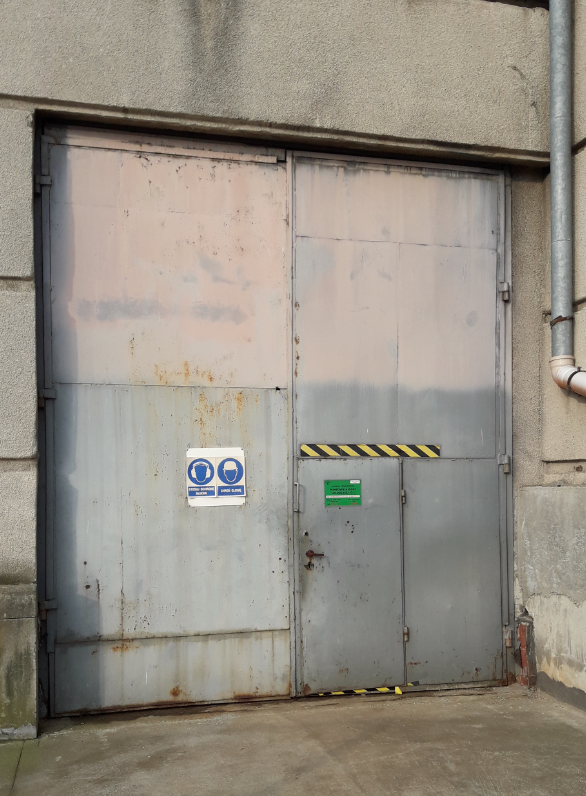 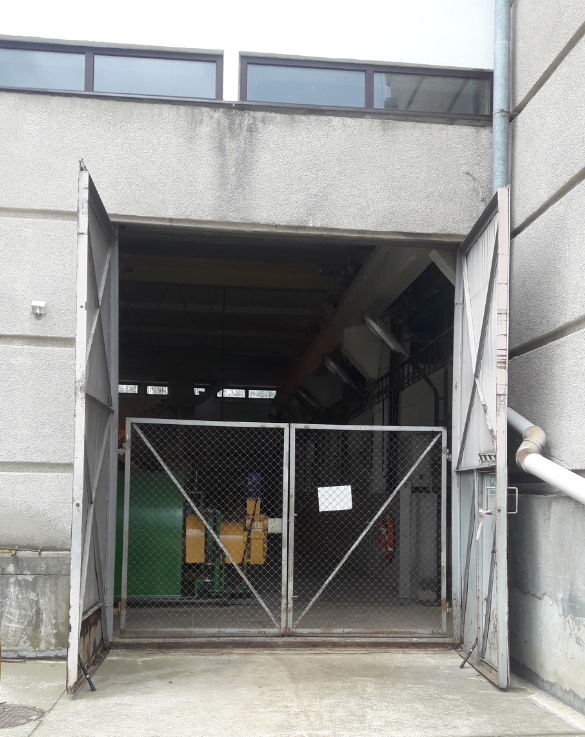 Zdj. 1. Widok bramy nr 1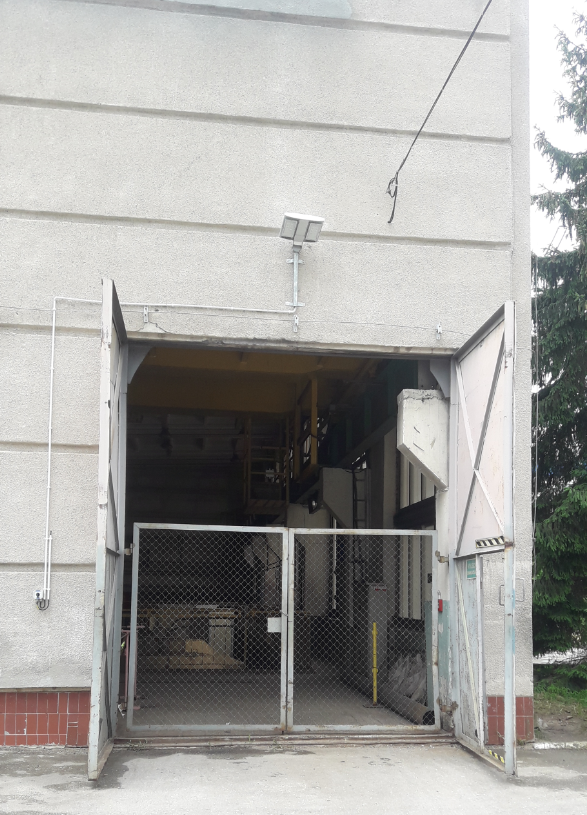 Zdj. 1. Widok bramy nr 2CZĘŚĆ DRUGA:  OPIS PRZEDMIOTU ZAMÓWIENIA (OPZ)L.p.DokumentacjaWymagana[x]Dokument źródłowyAPRZED  ROZPOCZĘCIEM  PRAC:PRZED  ROZPOCZĘCIEM  PRAC:Wniosek o wydanie przepustek tymczasowych dla PracownikówxInstrukcja przepustkowa dla ruchu osobowego i pojazdów nr I/DK/B/35/2008Wniosek o wydanie przepustek tymczasowych dla pojazdówxInstrukcja przepustkowa dla ruchu osobowego i pojazdów nr I/DK/B/35/2008Wniosek – zezwolenie na wjazd i parkowanie na terenie obiektów energetycznychxInstrukcja przepustkowa dla ruchu osobowego i pojazdów nr I/DK/B/35/2008Wykazy pracowników skierowanych do wykonywania prac na rzecz ENEA Elektrownia Połaniec S.A. wraz z podwykonawcami (Załącznik Z-1 dokumentu związanego nr 2 do IOBP)xInstrukcja organizacji bezpiecznej pracy w Enea Elektrownia Połaniec S.A nr I/DB/B/../2020 Kwestionariusz Bezpieczeństwa i Higieny Pracy dla Wykonawców
(Załącznik Z-5 dokumentu związanego nr 2 do IOBP)xInstrukcja organizacji bezpiecznej pracy w Enea Elektrownia Połaniec S.A nr I/DB/B/…/2020Przewidywany - Plan odpadów przewidzianych do wytworzenia w związku z realizowaną umową rynkową, zawierający prognozę: rodzaju odpadów, ilości oraz planowanych sposobach ich zagospodarowania (Załącznik Z-2)xInstrukcja postępowania
 z odpadami wytworzonymi
 w  Elektrowni Połaniec  nr I/TQ/P/41/2014Instrukcje IBWRxInstrukcja IORxDokument związany nr 16 do IOBPPlan BIOZxBW TRAKCIE  REALIZACJI  PRAC:W TRAKCIE  REALIZACJI  PRAC:Tygodniowy raport postępu realizacji prac oraz miesięczny raport z kontroli stanu BHPxDziennik robótxCPO  ZAKOŃCZENIU  PRAC:PO  ZAKOŃCZENIU  PRAC:Poświadczenia / OświadczeniaxZgłoszenie gotowości do odbioruxProtokoły odbioru częściowego/ inspektorskiego ( uzgodniony przez strony i zatwierdzony)xInstrukcja odbiorowa/OWZUProtokół odbioru końcowego (uzgodniony przez strony i zatwierdzony)xInstrukcja odbiorowa/OWZU